Центральная городская библиотека имени П. П. Бажоваг. Красноуральск, ул. И. Янкина, д. 7.Телефон: 8(34343)2-05-94;E-mail: biblio1934@mail.ru; Сайт: https://krasnour-cbs.kulturu.ru/;Одноклассники: https://ok.ru/В Контакте: https://vk.com/public81762057Режим работы:понедельник – пятница10.00 – 20.00суббота10.00-18.30Воскресенье – выходнойПоследний четверг месяца – санитарный деньМБУ «Централизованная библиотечная система»12+Поговорим о куренииСписок литературы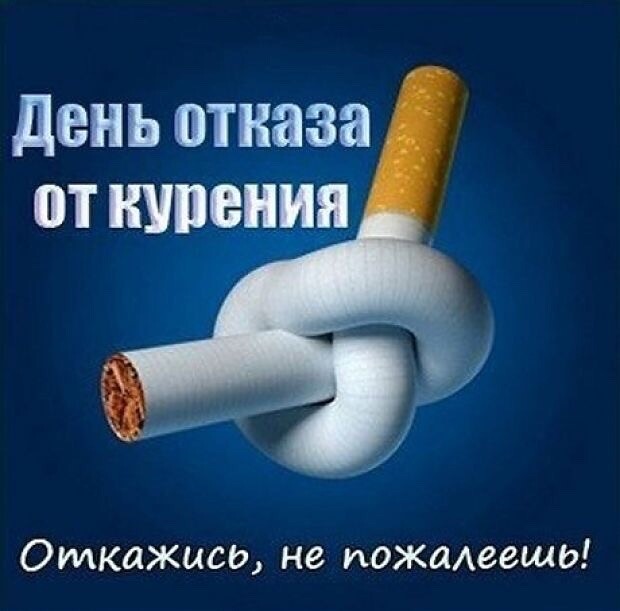 Красноуральск2021Вагина С. Поговорим о курении: список литературы к Международному дню отказа от курения / МБУ «ЦБС» ГО Красноуральск; Центральная городская библиотека им. П. П. Бажова; сост. С. Вагина. – Красноуральск, 2021.Жизнь прекрасна, чтобы тратить ее на пустяки!Суть международного дня отказа от курения заключается в попытке снизить распространенность этой пагубной привычки, а также привлечь к борьбе с курением представителей различных организаций, социальных слоев, врачей различных специальностей. Также этот день призван повысить осведомленность граждан о вреде курения. Негативное влияние курения очевидно и большинство россиян считают его вредной привычкой. Однако, способны бороться с никотиновой зависимостью лишь немногие. Этот день приходится на каждый третий четверг ноября и обычно ознаменован проведением различных акций и инициатив по борьбе с курением, например, повышением осведомленности в отношении связи между табаком и заболеваниями сердечно-сосудистой, дыхательной системы, онкологических заболеваний. В этом году международный день отказа от курения приходится на 19 ноября.Книги по темеБарабаш П. Брось курить сейчас: тренинг по избавлению от табачной зависимости / П. И. Барабаш. – Санкт – Петербург: Крылов, 2007. – 200 с.  (Ф-л № 4).Генкова Л. Почему это опасно / пер. с болг. Ф. М. Калинко; Л. Л. Генкова. – Москва : Просвещение,  1989. – 94 с.                                                                    (ЦБ, ф-л № 4).                                        Деларю В. Губительная сигарета /В. В. Деларю. – Москва : Медицина, 1987. – 80 с.                                                          (Ф-лы № 3, 4).       Додс Б. 1440 причин бросить курить. По одной на каждую минуту дня / Б. Додс. – Москва : Астрель, 2005. – 174 с.                                                                                       (ЦБ).Иопп А. Мне очень нравится курить… но я бросаю! / А. Иопп. – Москва : Эксмо, 2012. – 366 с.                                                                   (Ф-л № 5).Карр А. Единственный способ бросить курить навсегда / Алан Карр. – Москва :  Добрая книга, 2007. -  197 с.                                                                                   (ЦБ, Ф-л № 1, 3, 5).Кельин Л. Л. Как самостоятельно избавиться от курения / Л. Л. Кельин. - Санкт-Петербург. — Москва : Нева : Олма-Пресс Экслибрис, 2003. – 160 с.             (ЦБ, ф-лы № 1, 3).Коробкина З. В. У опасной черты. О борьбе с алкоголизмом, наркоманией, курением / З. В. Коробкина. – Москва : Мысль, 1991. – 218 с.                                                  (Ф-лы № 1, 3).Краснова С. А. Как бросить курить. Инструкции / С. А. Краснова. – Москва : Эксмо, 2008. – 256 с.                                          (ЦБ, ф-лы № 1, 3, 4).Левшин В. Ф. Как бросить курить, или Чего не знал Аллен Карр. – Москва : Эксмо, 190 с.                                                     (ЦБ, ф-лы № 1, 3, 4, 5).Макаревич А. Занимательная наркология / А. Макаревич. – Москва : Махаон, 2006. – 160 с.   (ЦБ, ф-лы № 1, 3, 5).Спасибо, не курю! / сост. Н. Заикин, Н. Никитин. – Москва : Молодая гвардия, 1990. – 174 с.                                                        (ЦБ, ф-лы № 1, 3, 6, 7).Стоппард М. Бросим курить / М. Стоппард. – Москва : Физкультура и спорт, 1986. – 80 с.                                                       (ЦБ).Ягодинский В. Н. Школьнику о вреде никотина и алкоголя : книга для учащихся / В. Н. Ягодинский. – Минск : Народная асвета, 1986. – 103 с.                                  (ЦБ, ф-л № 1).Янушевский И. К. Не кури! : научно-популярная литература / И. К. Янушевский. – Красноярск : Книжное издательство, 1986. – 22 с.                                                       (Ф-лы № 1, 2, 3).